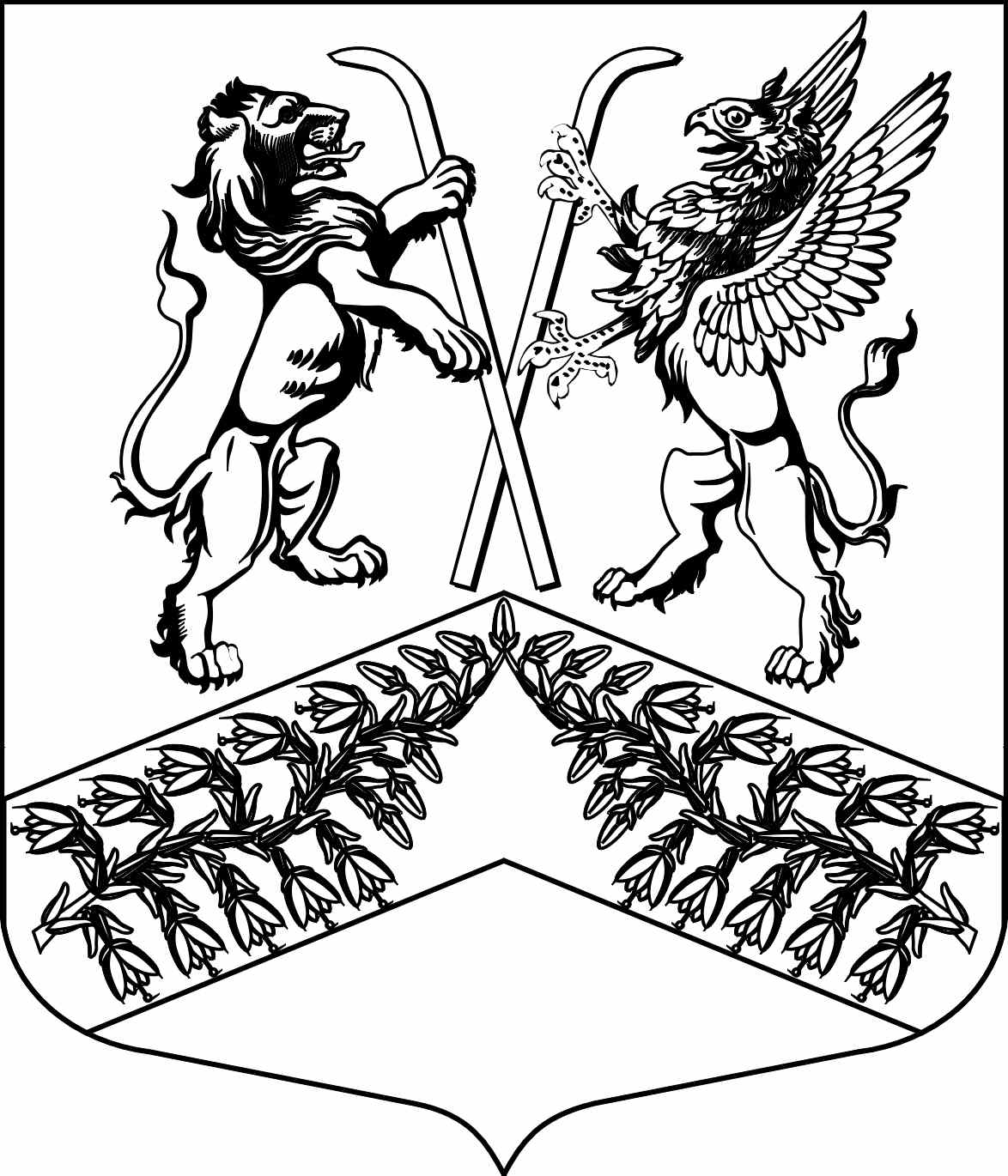 Муниципальное образование«Юкковское сельское поселение»Всеволожского муниципального района Ленинградской областиГ Л А В А  М У Н И Ц И П А Л Ь Н О Г О  О Б Р А З О В А Н И ЯР А С П О Р Я Ж Е Н И Е 06.05.2022                                                                                          №   26_      дер. ЮккиО созыве очередного заседания совета депутатов муниципального образования «Юкковское сельское поселение» Всеволожского муниципального района Ленинградской областиВ соответствии с п. 2 ст. 18 Регламента совета депутатов муниципального образования «Юкковское сельское поселение» Всеволожского муниципального района Ленинградской области:Созвать очередное заседание совета депутатов муниципального образования «Юкковское сельское поселение» Всеволожского муниципального района Ленинградской области 13 мая 2022 года в 15:30 по адресу: Ленинградская область, дер. Юкки, Ленинградское шоссе, д. 26, здание администрации муниципального образования «Юкковское сельское поселение» Всеволожского муниципального района Ленинградской области, каб. № 5.Утвердить проект повестки внеочередного заседания совета депутатов муниципального образования «Юкковское сельское поселение» Всеволожского муниципального района Ленинградской области четвертого созыва согласно приложению. Контроль исполнения настоящего распоряжения оставляю за собой.Глава муниципального образования              _______________              О.Е. СапожниковаПриложение к распоряжению главы муниципального образования «Юкковское сельское поселение»Всеволожского муниципального района Ленинградской областиот ___06.05.2022____№ _26_ПОВЕСТКА ДНЯ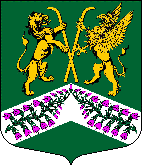 очередного заседания совета депутатов муниципального образования«Юкковское сельское поселение»Всеволожского муниципального района Ленинградской области  четвертого созыва13.05.2022                                                                                                                                   15:30О назначении публичных слушаний по отчету об исполнении бюджета муниципального образования «Юкковское сельское поселение» за 2021 год. 
(Жданова А.Ю., главный бухгалтер отдела экономики и финансов).О внесении изменений в Устав муниципального образования «Юкковское сельское поселение» Всеволожского муниципального района Ленинградской области (Сапожникова О.Е.,, председатель совета депутатов.).Об утверждении Положения о муниципальном жилищном контроле 
на территории муниципального образования «Юкковское сельское поселение» Всеволожского муниципального района Ленинградской области (Фисун А.С., 
ведущий специалист МКУ «МФЦ Юкки»).Об утверждении Положения о муниципальном контроле на автомобильном транспорте и в дорожном хозяйстве на территории муниципального образования «Юкковское сельское поселение» Всеволожского муниципального района Ленинградской области. (Фисун А.С., ведущий специалист МКУ «МФЦ Юкки»).Об утверждении Положения о муниципальном контроле в сфере благоустройства на территории муниципального образования «Юкковское сельское поселение» Всеволожского муниципального района Ленинградской области. (Фисун А.С., 
ведущий специалист МКУ «МФЦ Юкки»).Об утверждении Положения о порядке формирования, размещения и обеспечения доступа к официальной информации о деятельности органов местного самоуправления и должностных лиц муниципального образования «Юкковское сельское поселение» Всеволожского муниципального района Ленинградской области. (Фисун А.С., 
ведущий специалист МКУ «МФЦ Юкки»).Об утверждении Положения о заключении концессионных соглашений 
в отношении объектов имущества муниципального образования «Юкковское сельское поселение» Всеволожского муниципального района Ленинградской области. (Оськина Е.С., 
и.о. директора МКУ «МФЦ Юкки»).О концессионном соглашении. (Оськина Е.С., и.о. директора МКУ «МФЦ Юкки»).Разное. МЕСТО ПРОВЕДЕНИЯ:Ленинградская область, Всеволожский район, дер. Юкки, Ленинградское шоссе, д.26, здание администрации муниципального образования «Юкковское сельское поселение», каб. № 5.